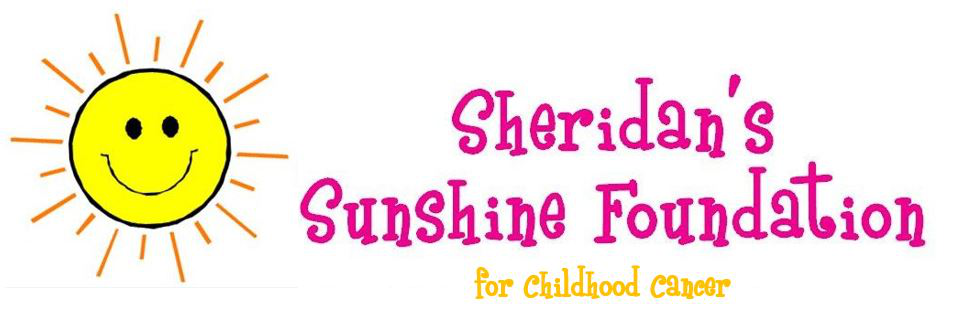 Sheridan Bautista Scholarship             Awarded for academic excellence, courage, integrity and compassionThe Sheridan Bautista Scholarship has been made possible by Sheridan’s Sunshine Foundation. The Foundation established this scholarship to recognize not only the academic achievement of 2 Navajo High School seniors, one male and female, but to recognize the character attributes that Sheridan herself exhibited on a regular basis. These attributes are COURAGE, INTEGRITY and COMPASSION.  Scholarship Criteria  Student applying must be a Navajo High School, college bound, graduating Senior  Student must have outstanding academic status   Student must have character attributes related to Courage, Integrity, and Compassion   AttributesCourage – Possessing the true ability to undertake tasks without fear or intimidation and with fortitude. Having the ability to undertake and face every situation, easy or difficult, with a smile, and a "can-do" attitude while standing up for their beliefs. Sheridan never wavered from any task she was faced with and always completed it with determination and a positive attitude.Integrity – Possessing the sense of honesty and truthfulness in not only your actions but in your words. Sheridan was respected by her peers for not only acting on what was right and wrong but ensuring that those around her behaved in a similar manner. Compassion – Always showing the ability to treat others with concern and respect. Sheridan exemplified her love for everyone with her ability to make so many people feel as if they were an exceptional person and a true friend.Scholarship Application ProcessThe Application process is as follows; students must obtain a scholarship form from either the school counselor’s office, Navajo School website under “counselor’s corner” or on Sheridan’s Sunshine Foundation website under “Scholarships”.  Submit the filled-out application along with the written essay and 3 letters of recommendation to; Sheridan’s Sunshine Foundation, 920 Isabella Ln. Altus OK, 73521.The Written Essay- The essay should be at least 250 words. It should give examples and reasons why the student has the previously stated attributes and how they have exhibited and/or encouraged these in others. Students will be selected partly based on how they consistently apply these attributes to their everyday lives as extraordinary examples for other to follow.Letters of Recommendation- students may be recommended by teachers, coaches, school administrators etc.  Students must also be encouraged to follow through with the essay process on their own.Scholarship Selection ProcessThe scholarship recipients will be selected by the board of directors of Sheridan’s Sunshine Foundation after a careful and thorough review of all applications.  Award Notification and Distribution ProcessThe scholarship notification and distribution process will be as follows:Both award recipients will be revealed at the Navajo High School graduation or awards ceremony at the end of the school year.  A certificate from Sheridan’s Sunshine Foundation noting the full value of the award will be presented to the recipients as a formal notice of the award. Before the distribution of the scholarship, the student must provide a letter from the College or University admissions office showing enrollment and mail it to:Sheridan’s Sunshine Foundation 920 Isabella Ln, Altus, OK 73521.Our PolicyIt is the policy of this foundation to provide equal opportunities without regard to race, color, religion, national origin, gender, age, or disability. Exception: No student having any family relation to the board of directors of Sheridan’s Sunshine Foundation while serving is eligible for this scholarship.Updated: January 2017The Sheridan Bautista Scholarship FormPersonal InformationName________________________________________________________Address_______________________________________________________City State Zip Code _____________________________________________Phone Number Email Address_____________________________________Name ofParents/Guardians______________________________________________G.P.A to date __________________________________________________Please provide the following on a separate attachment:Honors and Awards receivedList the honors and awards you have received through: academics, athletics, volunteer experience and any other awards related to this scholarship applicationExtracurricular ActivitiesSummarize your previous volunteer, club and organization experience. (school, church, social, civil, academic, athletic etc)EssayOn a separate attachment, please write your essay and give examples of each attribute (Courage, Integrity, Compassion). Give reasons why you have these qualities and how you have exhibited and/or encouraged these in others. Students will be selected partly based on how they consistently apply these attributes to their everyday life. The essay must be typed and a minimum of 250 words. Please return completed scholarship application, essay, Official school transcript and Letters of Recommendation to:Sheridan’s Sunshine Foundation920 Isabella Ln.Altus, OK 73521By May 8, 2017 to be considered.Agreement and SignatureBy submitting this application, I affirm that the facts set forth in it are true and complete. I understand that if I am accepted as an award recipient, any false statements, omissions, or other misrepresentations made by me on this application may result in forfeiture of the award.Name (printed)__________________________________________________________________Signature_______________________________________________________________________Date__________________________